Тематическая  неделя «Профессии» в младшей группе.Цель:  дать детям элементарные, доступные  знания и представления о труде взрослых  и воспитание положительного отношения к труду взрослых.Задачи.Познакомить детей с различными профессиями взрослых.Формировать у ребят трудовые действия.Расширить и закрепить представления  о профессиях людей.Познакомить  детей с трудовыми действиями, совершаемыми взрослыми, с орудиями труда, инструментами и результатом труда взрослых.Уточнить, расширить и активизировать словарь по теме.Развивать зрительное  внимание и восприятие.Развивать речевую и мыслительную  деятельность, зрительно – двигательную координацию, мелкую моторику.Формировать  навыки сотрудничества, взаимодействия в игровой деятельности, доброжелательность, самостоятельность, инициативность, ответственность.Знать:-существительные, названия профессий: воспитатель, врач, педиатр, медсестра, повар,  дворник, строитель, парикмахер,  пожарник, полицейский,  летчик, водитель,  продавец, фотограф,-прилагательные, характеризующие профессии: добрый, внимательный, заботливый, ответственный, профессиональный, умелый, знающий, добросовестный.-глаголы, обозначающие действия, назначения в профессии: лечит, учит, воспитывает, тушит, фотографирует, варит, готовит, стрижет,   следит, шьет, чинит, кроит, печет,   летает, водит, возит, выдает, принимает, продает, считает, ухаживает, выращивает, кладет, устанавливает, поднимает, управляет.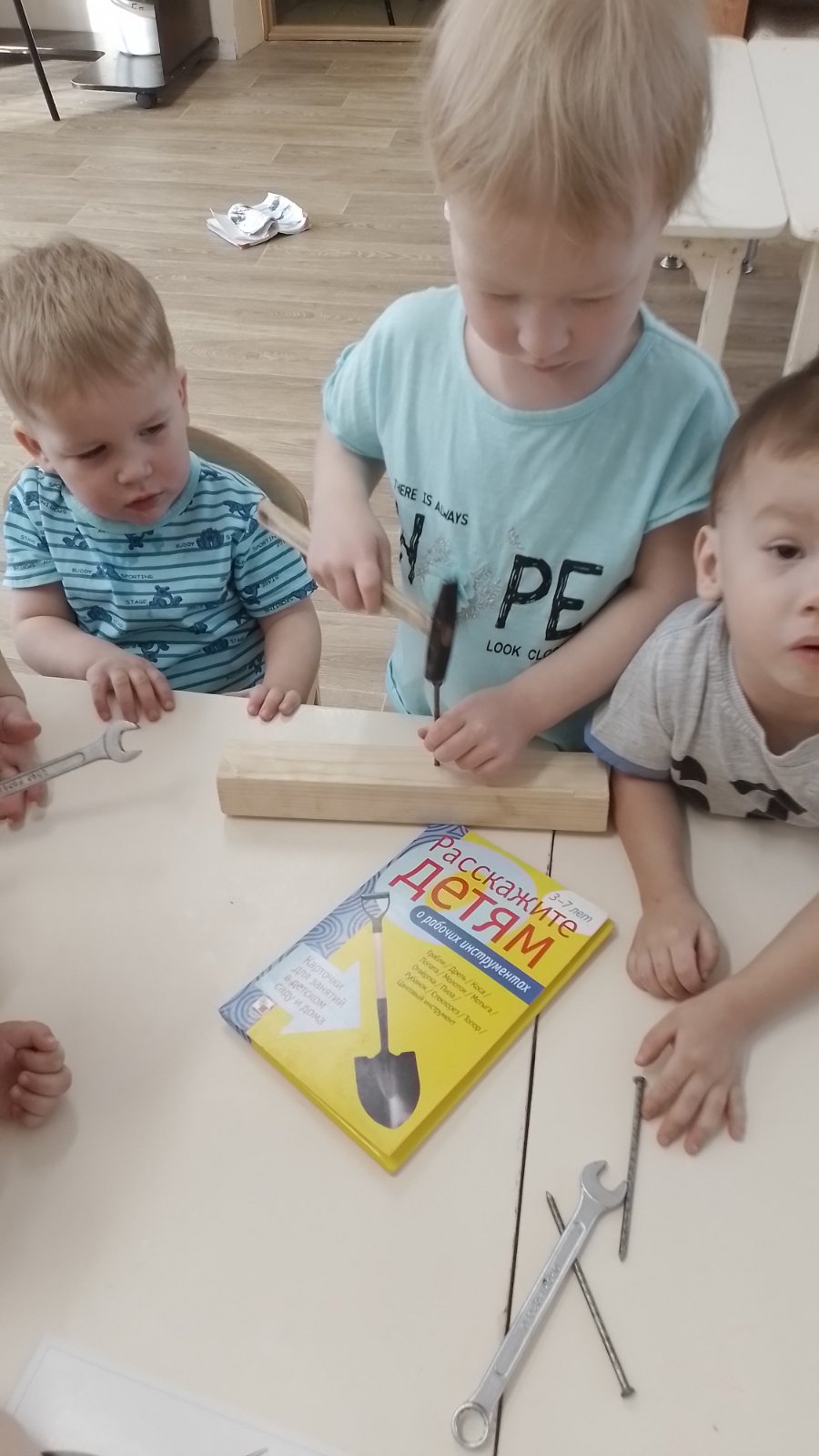 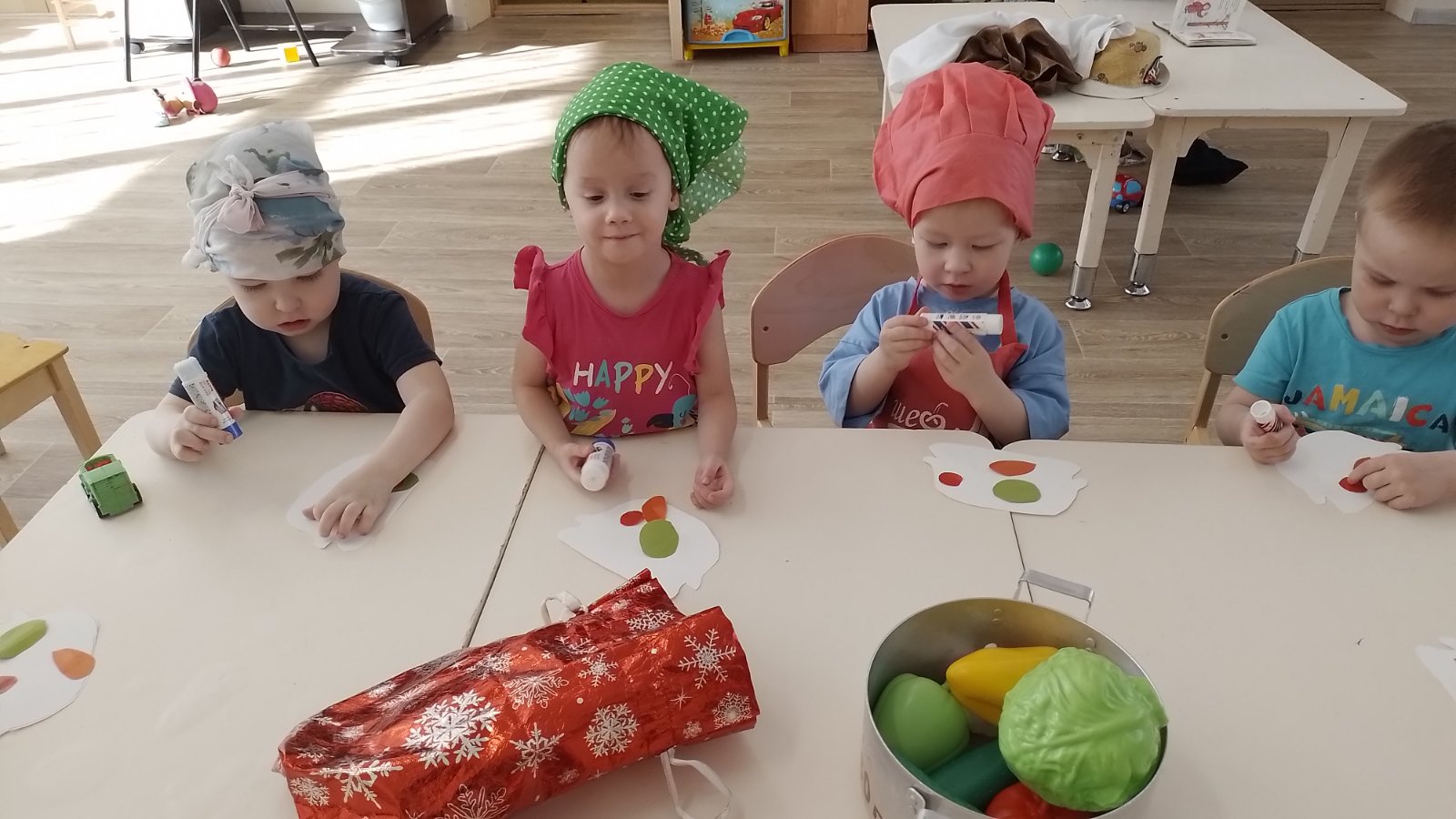 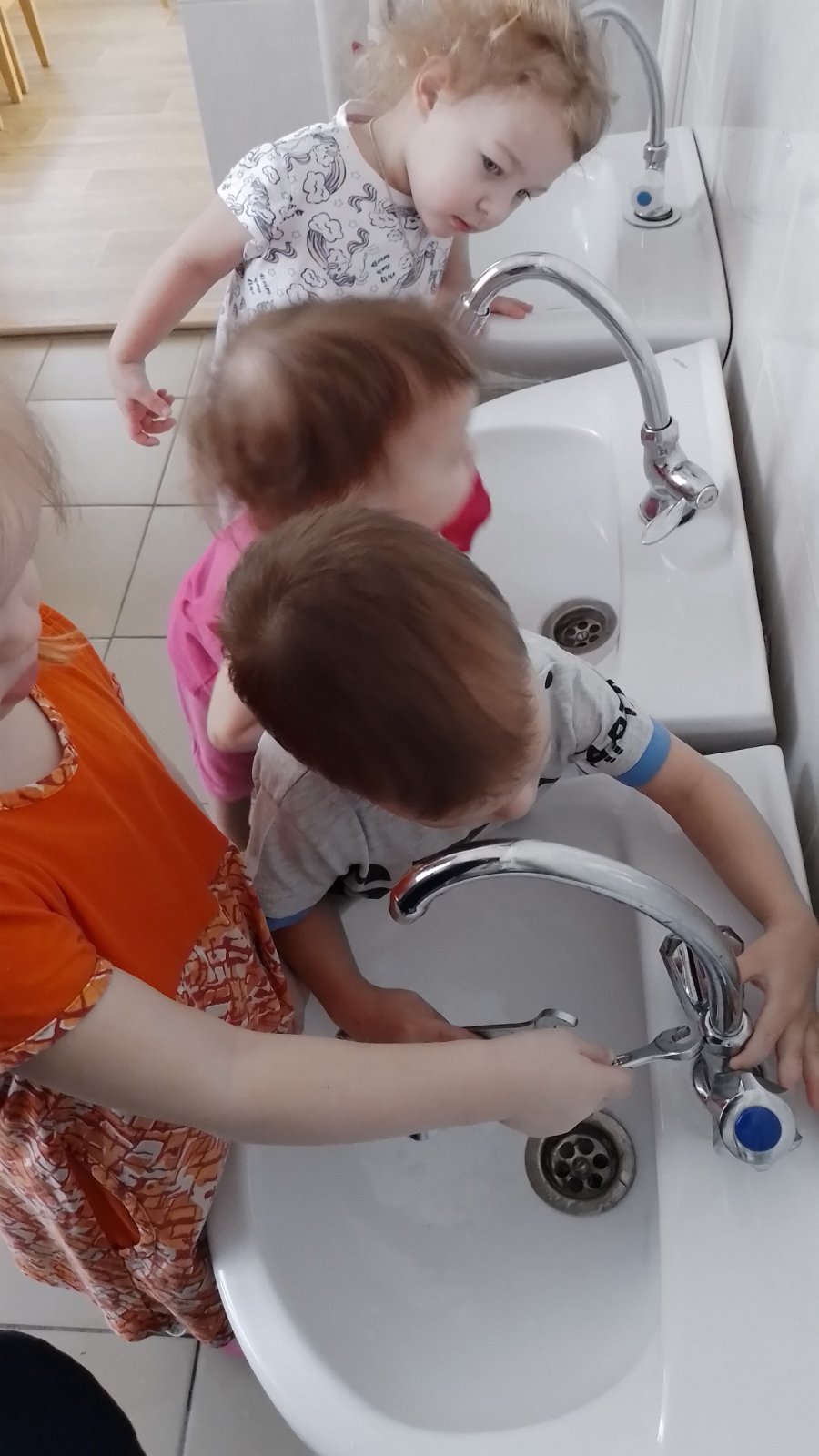 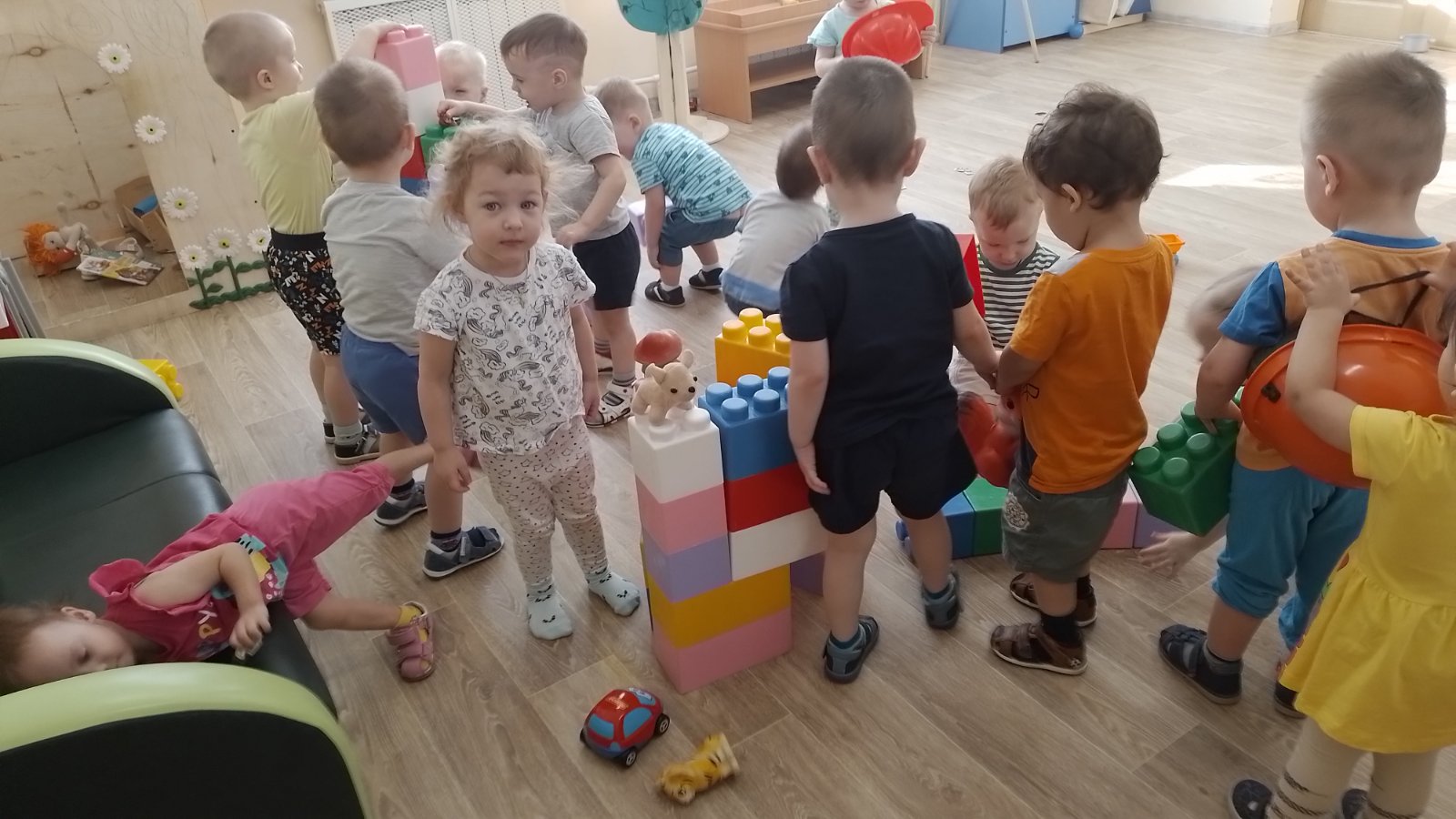 